1.april, 2019.Promocija projekta Erasmus+ PT&SCHE na FTN ČačakFakultet tehničkih nauka ČačakUniverzitet u KragujevcuNa Fakultetu tehničkih nauka u Čačku je 1..aprila 2019. godine organizovana prezentacija na temu Erasmus+ projekta “Introduction of part-time and short cycle studies in Serbia” PT&SCHE.Informacije o projektu, kao i informacije o uključivanju kratkih programa studija u Zakon o visokom obrazovanju i usvajanje Pravilnika o realizaciji kratkih programa studija je predstavljeno polaznicima kursa Java programiranje. Medju 20 polaznika kursa su i bivsi studenti FTN Cacak, kojima su prezentovane namere Fakulteta tehničkih nauka u Čačku za pokretanje nekoliko novih kratkih ciklusa studija na jesen 2019/20. Plan je da se prema mogućnostima, realizuju sledeći kratki ciklusi: Java programiranje, Razvoj web aplikacija, Program razvoja nastavničkih kompetencija u oblasti IT, Program razvoja nastavničkih kompetencija: psihološko-pedagoško-metodičko obrazovanje i Verifikacija mikročipova SoC (system-on-the-chip).Prezentaciju su realizovali nastavnici i saradnici Fakulteta tehničkih nauka koji su uključeni u realizaciju projekta, kao i oni koji pripremaju realizaciju planiranih kratkih ciklusa za narednu školsku godinu.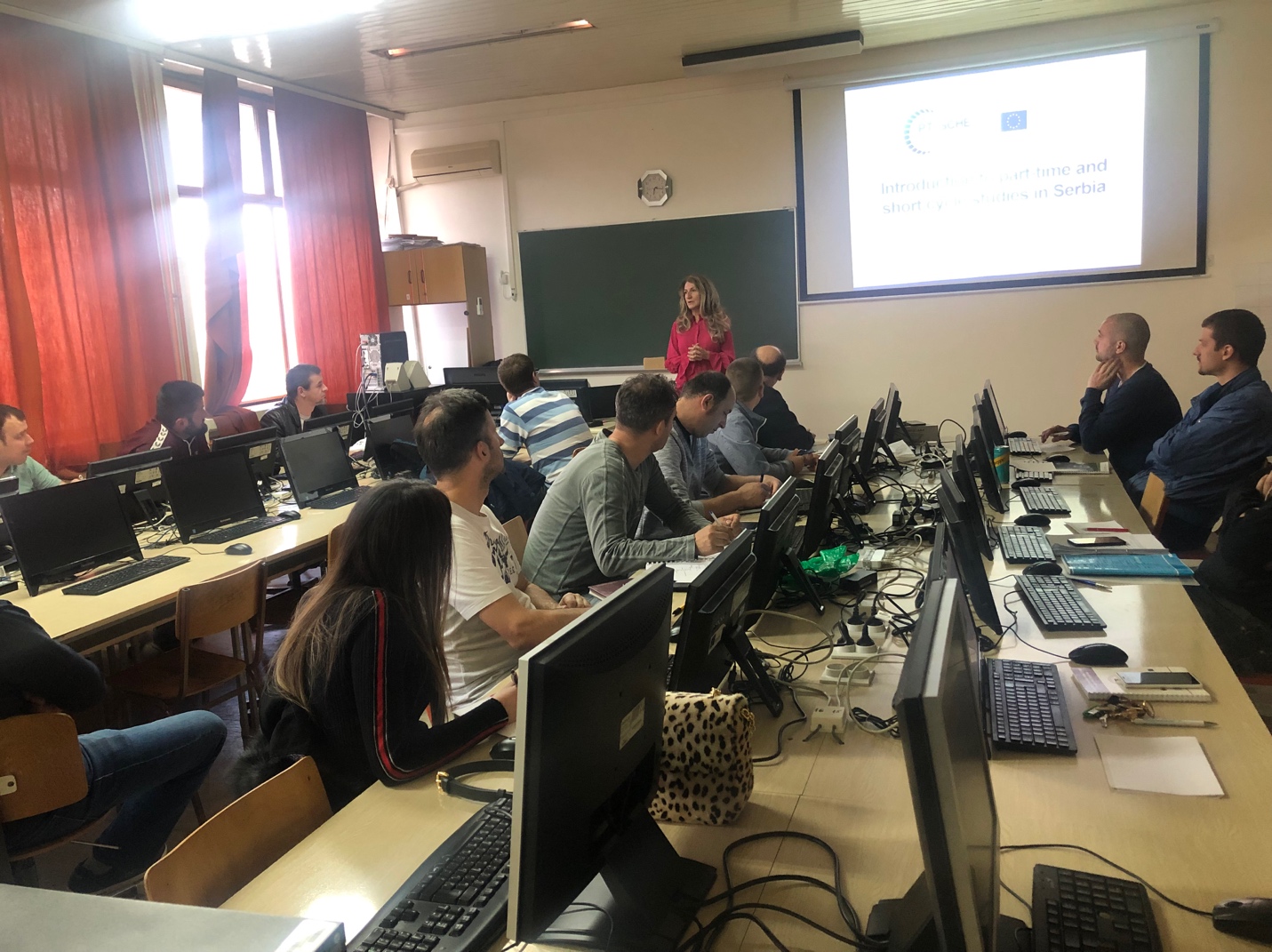 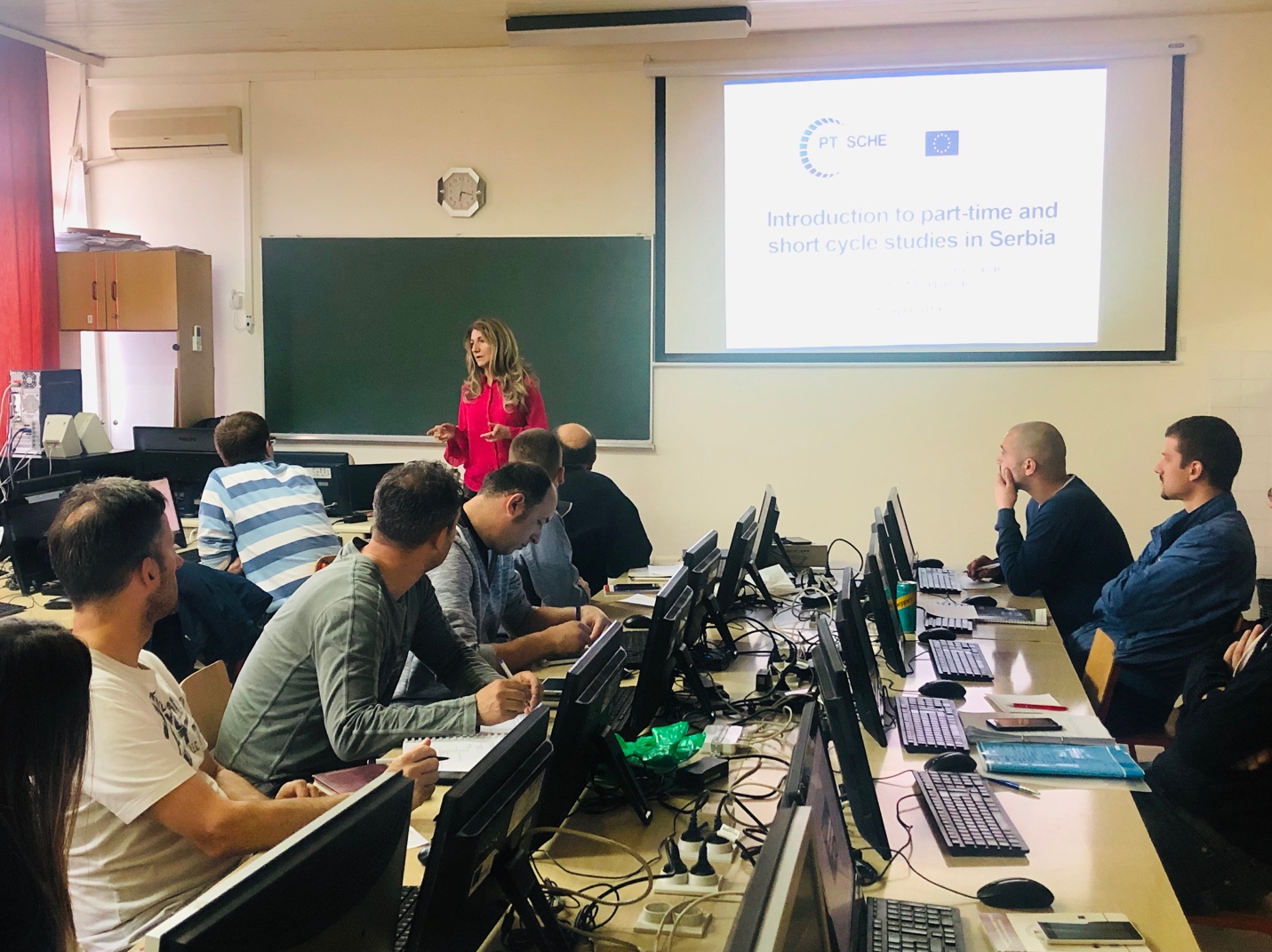 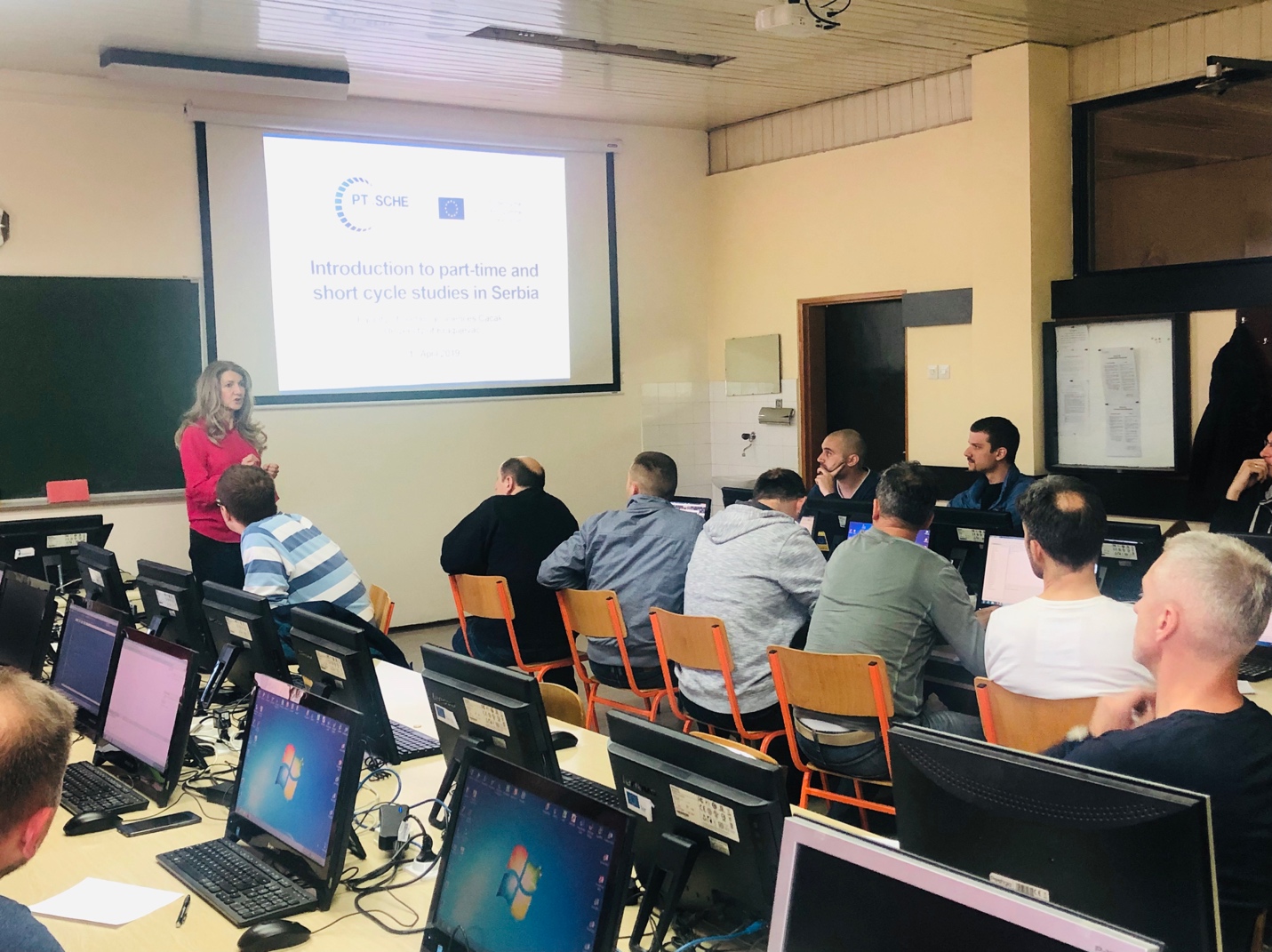 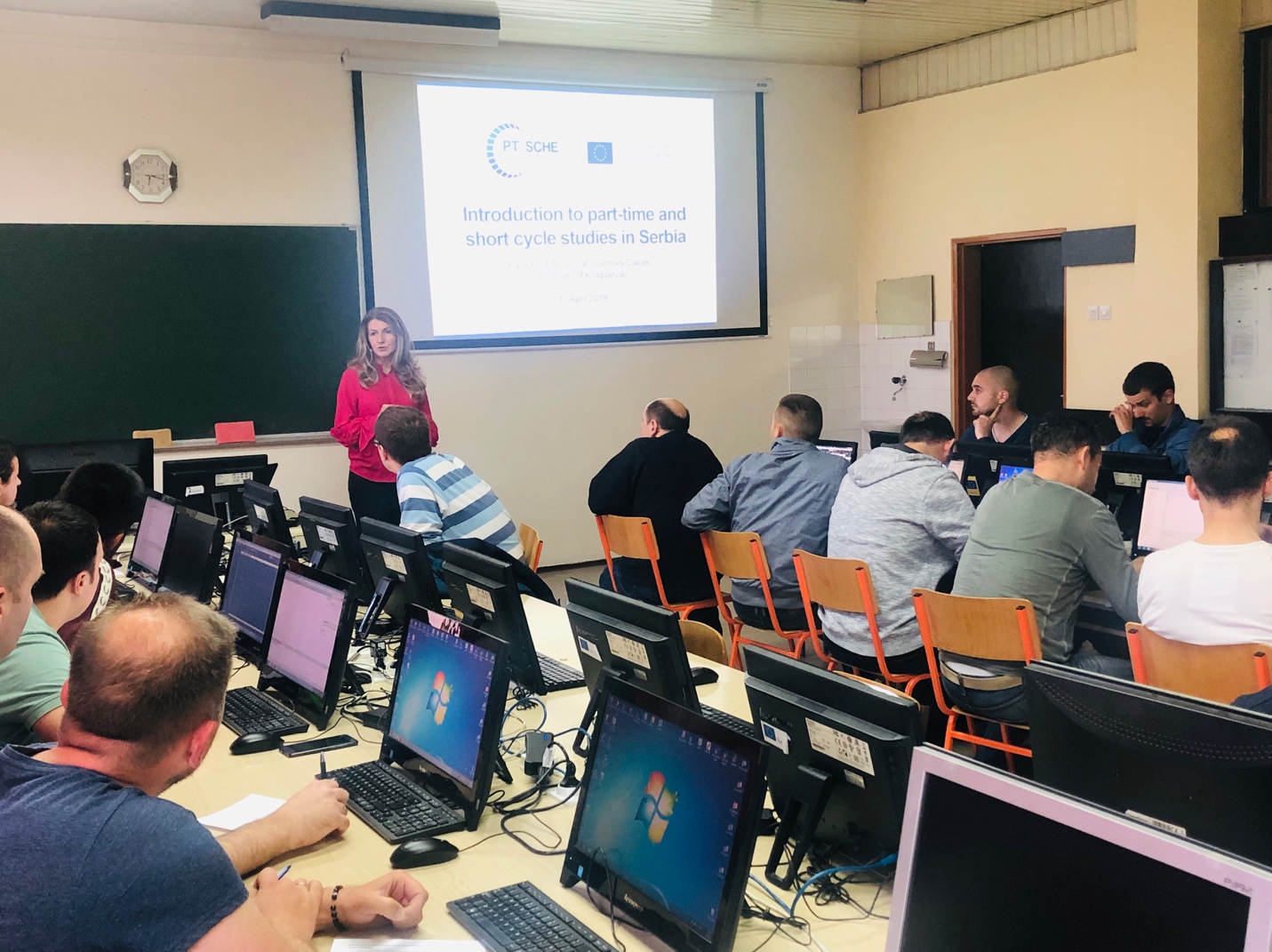 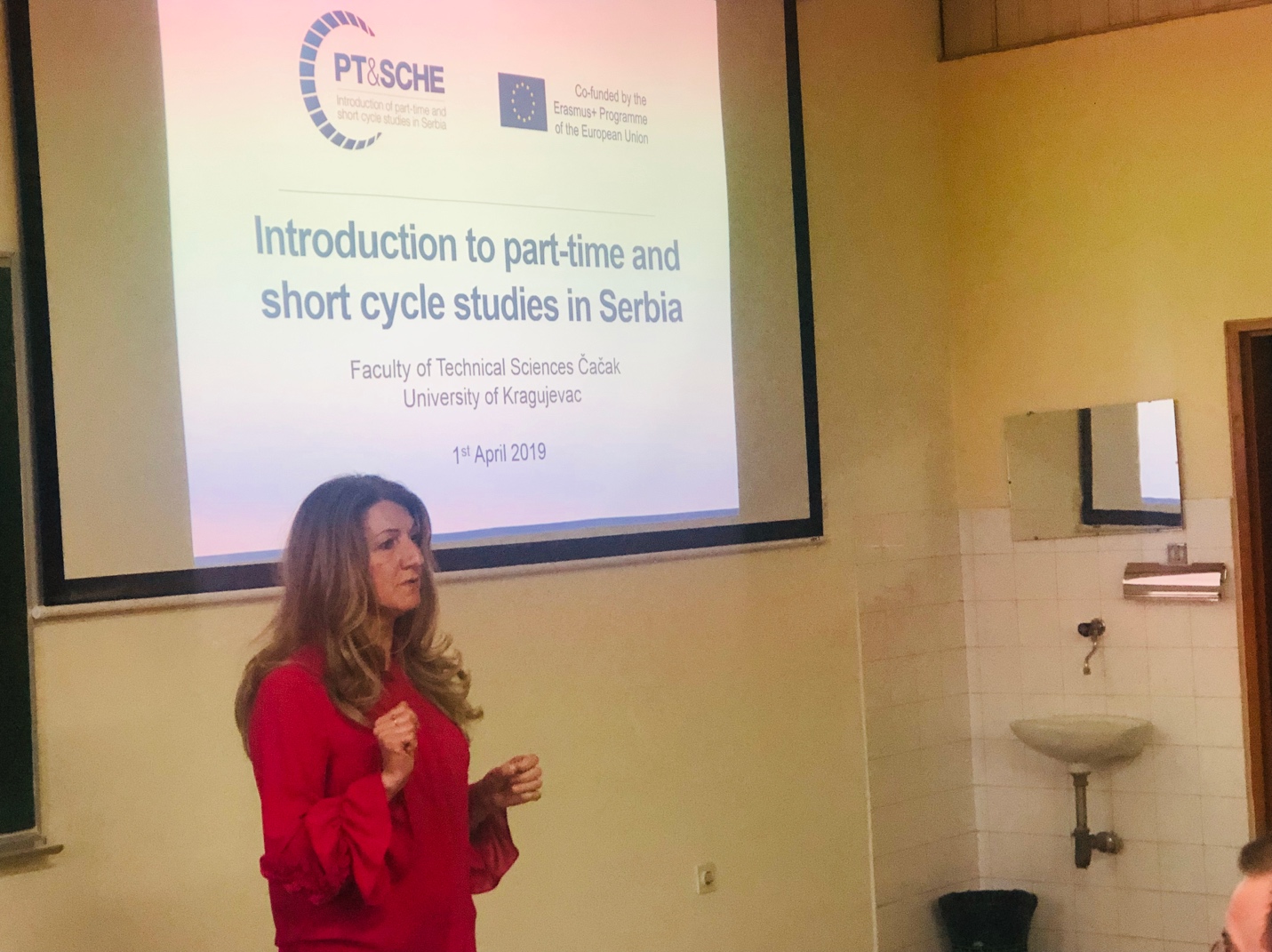 